R5年12月25日職業指導員　矢野　哲哉軽作業業務(施設外就労)報告書標題の件について、下記のように報告いたします。記依頼者：輝工業2.　場所：宇都宮市内3.　契約期間：R5.1.9～R6.1.8（１年間）4.　作業内容：水道メーターの運搬作業5.　所感　　水道関連会社の水道メーターの交換作業をお手伝いしました。一つ一つが重いので、気を付けて運びました。数字を読み上げの作業もあるので、集中力を切らさないように作業しました。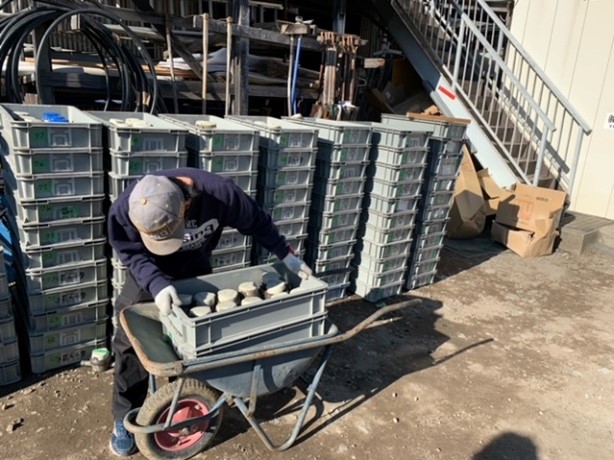 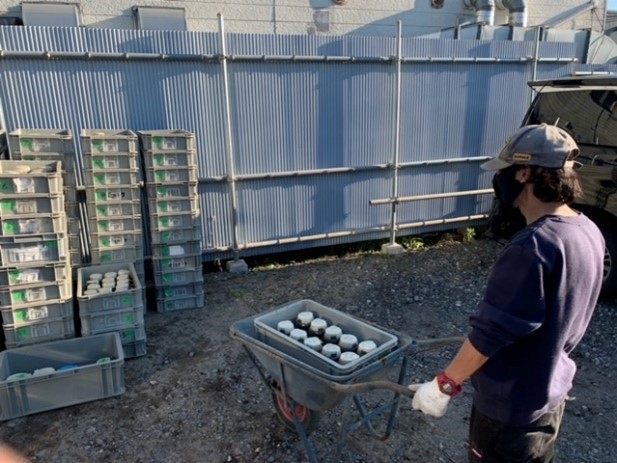 